ObsahPreambule	2Definice pojmů	21	Údaje o Zadavateli	32	Informace o veřejné zakázce	42.1	Účel a předmět plnění Veřejné zakázky	42.2	Rozdělení veřejné zakázky na části	52.3	Podrobná specifikace předmětu veřejné zakázky	53	Požadavky na kvalifikaci	63.1 Základní způsobilost	83.2 Profesní způsobilost	93.3 Technická kvalifikace	114	ZPŮSOB ZPRACOVÁNÍ A FORMA NABÍDKY	151.1.	Členění nabídky	151.2.	Forma	161.3.	Varianty nabídky	171.4.	Další informace a požadavky zadavatele na zpracování nabídky	175	Kritéria hodnocení Nabídky	171.5.	Dílčí hodnotící kritérium 1. – Nejnižší nabídková cena (váha 85%)	181.6.	Dílčí hodnotící kritérium 2. – Zkušenosti Restaurátora (váha 15%)	196	Nabídková cena	206.1.	Způsob stanovení nabídkové ceny	206.2.	Doložení výpočtu nabídkové ceny a výkaz výměr	216.3.	Podmínky pro možné překročení nabídkové ceny	217	Ostatní informace	217.1	Lhůta, způsob a místo pro podání Nabídky	217.2	Termín a místo otevírání obálek	227.3	Způsob ukončení zadávacího řízení	227.4	Vysvětlení zadávací dokumentace	227.5	Práva Zadavatele	237.6	Zadávací lhůta	237.7	Prohlídka místa plnění	237.8	Ochrana informací	248	Obchodní podmínky a návrh smlouvy	249	PŘÍLOHY	25Příloha č. 1 – specifikace předmětu plnění	26Příloha č. 2 – KRYCÍ LIST nabídky	27Příloha č. 3 – seznam PODdodavatelů	29PŘÍLOHA Č. 4 – vzory čestných prohlášení	30Příloha č. 5 – SEZNAM VÝZNAMNÝCH SLUŽEB	31Přílha č. 6 – SEZNAM zakázek klíčových členů realizačního týmu	32Příloha č. 7 – Text Návrhu smlouvy o dílo	33PreambuleTato Zadávací dokumentace je souborem dokumentů, údajů, požadavků a technických podmínek Zadavatele vymezujících předmět Veřejné zakázky v podrobnostech pro zpracování nabídky na Veřejnou zakázku (dále také „Nabídka“).Definice pojmůÚdaje o ZadavateliZákladní údaje o ZadavateliInformace o veřejné zakázceÚčel a předmět plnění Veřejné zakázkyPředmětem plnění této veřejné zakázky je, v součinnosti se zadavatelem a dle dokumentace pro provádění stavby „Zámek Dobříš – Revitalizace zámecké oranžérie a Francouzského parku“, jejíž součástí je dokumentace „Konzervace a restaurování uměleckých a umělecko-řemeslných prvků“, obě zpracované Ing. arch. Liborem Sommerem, autorizovaným architektem ČKA č. 02515, Zoubkova 2195/5, Praha 5 Smíchov, 150 00, IČO: 445 92 035, a dle výkazu výměr, provést konzervaci a restaurování uměleckých a umělecko-řemeslných prvků, dle specifikace uvedené ve shora uvedených dokumentacích.Předmětem záchrany je areál kulturní památky zámeckého parku zámku Dobříš. Areál kulturní památky zámku Dobříš je kulturní památkou zapsanou v ústředním seznamu pod č. 15178/2-2409.Veřejná zakázka je spolufinancována z prostředků Evropské unie v rámci Integrovaného regionálního operačního programu, registrační č. projektu CZ.06.3.33/0.0/0.0/15_015/0000359.Zámek Dobříš je nemovitou kulturní památkou zapsanou v seznamu kulturních památek pod rej. č. 15178/2-2409.Zadavatel upozorňuje, že část řešeného území se nachází na území Přírodní památky Dobříšský park, která byla vyhlášena dne 29. 7. 2013 nařízením Středočeského kraje č. 22/2013,je součástí systému NATURA 2000, konkrétně evropsky významné lokality Dobříšský park, kód kvality CZ0213015 a evropsky významné lokality Dobříšský zámek, kód lokality CZ02113602.Závazný podklad pro předmět plnění veřejné zakázky tvoří dokumentace pro provádění stavby „Zámek Dobříš – Revitalizace zámecké oranžérie a Francouzského parku“ a dokumentace „Konzervace a restaurování uměleckých a umělecko-řemeslných prvků“, které jsou součástí zadávací dokumentace a tvoří její závaznou přílohu č. 1.Specifikace předmětu plnění veřejné zakázky je dále vymezena v textu návrhu smlouvy o dílo, který tvoří Přílohu č. 5 této zadávací dokumentace.Obsahuje-li zadávací dokumentace (zadávací podmínky), včetně všech příloh, požadavky nebo odkazy na obchodní firmy, názvy nebo jména a příjmení, specifická označení zboží a služeb, které platí pro určitou osobu, popřípadě její organizační složku za příznačné, patenty na vynálezy, užitné vzory, průmyslové vzory, ochranné známky nebo označení původu, zadavatel připouští v každém jednotlivém případě i jiné kvalitativně a technicky obdobné plnění. Osobou způsobilou posoudit kvantitativní a technicky obdobné plnění je projektant, zastoupený Ing. arch. Liborem Sommerem, autorizovaným architektem.Rozdělení veřejné zakázky na částiVeřejná zakázka je v souladu s ustanovením § 35 ZZZV rozdělena na 3 části, které jsou vymezeny následovně:Část I	- Restaurování kamene – kamenosochařské prvky (dále jen „část I“)Část II	- Restaurování kamene – kamenické uměleckořemeslné prvky (dále jen „část II“)Část III – Restaurování mříží a zábradlí (dále jen „část III“)Detailní popis jednotlivých částí veřejné zakázky je vymezen v příloze č. 1 zadávací dokumentace.Dodavatel je oprávněn podat nabídku na celý předmět plnění veřejné zakázky (tedy na všechny části veřejné zakázky), nebo pouze na některou část veřejné zakázky. Podá-li dodavatel nabídku pro více než jednu část veřejné zakázky, je povinen podat nabídku pro každou část veřejné zakázky v samostatné obálce nazvané názvem veřejné zakázky a rovněž názvem příslušné části veřejné zakázky.Podrobná specifikace předmětu veřejné zakázkyMísto plnění veřejné zakázkyShora uvedené služby budou pro jednotlivé části veřejné zakázky poskytovány na níže uvedených místech:Část I	- Restaurování kamene – kamenosochařské prvky – část prvků v prostorách Dodavatele a část na území obce Dobříš, Zámek Dobříš, k. ú. Dobříš, p. p. č. 294, 296/1, 296/2, 384/1, 398, 402, 403, 424/1, 2448/1, 2449/1, 2484. Podrobná specifikace prvků, které budou restaurovány v sídle zadavatele a které v prostorách dodavatele, je uvedena v příloze č. 1 zadávací dokumentace.Část II	- Restaurování kamene – kamenické uměleckořemeslné prvky - na území obce Dobříš, Zámek Dobříš, k. ú. Dobříš, p. p. č. 294, 296/1, 296/2, 384/1, 398, 402, 403, 424/1, 2448/1, 2449/1, 2484Část III – Restaurování mříží a zábradlí - na území obce Dobříš, Zámek Dobříš, k. ú. Dobříš, p. p. č. 294, 296/1, 296/2, 384/1, 398, 402, 403, 424/1, 2448/1, 2449/1, 2484.Doba plnění veřejné zakázkyZadavatel stanoví, že s plněním předmětu jednotlivých částí veřejné zakázky bude započato bezprostředně po oboustranném podpisu smlouvy uzavřené na základě tohoto zadávacího řízení.Plnění předmětu plnění části I veřejné zakázky bude ukončeno nejpozději do 18 kalendářních měsíců ode dne doručení výzvy objednatele k zahájení prací.  Plnění předmětu plnění části II veřejné zakázky bude ukončeno nejpozději do 18 kalendářních měsíců ode dne doručení výzvy objednatele k zahájení prací.Plnění předmětu plnění části III veřejné zakázky bude ukončeno nejpozději do 18 kalendářních měsíců ode dne doručení výzvy objednatele k zahájení prací.Předpokládaná hodnota veřejné zakázky Celková předpokládaná hodnota veřejné zakázky činí 3 679 570,- Kč bez DPH.Předpokládaná hodnota jednotlivých částí veřejné zakázky je následující:Část I	- Restaurování Kamene – kamenosochařské prvky 			2 314 470,- Kč bez DPHČást II	- Restaurování Kamene – kamenické uměleckořemeslné prvky		387 100,- Kč bez DPHČást III – Restaurování mříží a zábradlí (dále jen „část III“)			978 000,-Kč bez DPH2.3. Klasifikace předmětu plnění dle CPV(vztahuje se na všechny části veřejné zakázky)92522000-6		Ochrana historických památek a budov92522100-7		Ochrana historických památekPožadavky na kvalifikaciZadavatel požaduje prokázání splnění minimální úrovně základní a profesní způsobilosti a rovněž technické kvalifikace dle ustanovení § 73 a nás. ZZVZ a požadavků zadavatele uvedených v této Zadávací dokumentaci.Je-li Zadavatelem vyžadováno prohlášení, musí být učiněno oprávněnou osobou; není-li v daném případě oprávněnou osobou statutární orgán Dodavatele, doporučuje Zadavatel, aby přílohou Nabídky byla platná plná moc udělená oprávněné osobě a podepsaná statutárním orgánem Dodavatele.K prokázání splnění kvalifikačních předpokladů předloží Dodavatel v souladu s 
§ 45 odst. 1 ZZVZ prosté kopie dokladů prokazujících splnění kvalifikačních předpokladů účastníkem zadávacího řízení.Povinnost předložit doklad může Dodavatel splnit odkazem na odpovídající informace vedené v informačním systému veřejné správy nebo v obdobném systému vedeném v jiném členském státu, který umožňuje neomezený dálkový přístup. Takový odkaz však musí obsahovat internetovou adresu a údaje pro přihlášení a vyhledávání požadované informace, jsou-li takové údaje nezbytné.Dodavatel není oprávněn nahradit předložení dokladů o kvalifikaci čestným prohlášením dle ustanovení § 86 odst. 2 ZZVZ.V souladu s ustanovením § 86 odst. 3 ZZVZ je Zadavatel povinen před uzavřením Smlouvy požadovat předložení originálů nebo ověřených kopií dokladů o kvalifikaci. Dodavatel, se kterým má být uzavřena Smlouva podle § 124 ZZVZ, je v takovém případě povinen tyto předložit, pokud již nebyly v zadávacím řízení předloženy.Doklady prokazující základní způsobilost a výpis z obchodního rejstříku nebo jiné obdobné evidence musí prokazovat splnění požadovaného kritéria způsobilosti nejpozději v době 3 měsíců přede dnem zahájení zadávacího řízení.Prokázání kvalifikace prostřednictvím jiných osob Dodavatel může prokázat určitou část technické kvalifikace nebo profesní způsobilosti, s výjimkou předložení výpisu z obchodního rejstříku či jiné obdobné evidence, požadované zadavatelem prostřednictvím jiných osob. Dodavatel je v takovém případě povinen zadavateli předložit:doklady prokazující splnění profesní způsobilosti podle § 77 odst. 1 ZZVZ jinou osobou,doklady prokazující splnění chybějící části kvalifikace prostřednictvím jiné osoby,doklady o splnění základní způsobilosti dle ustanovení § 74 ZZVZ jinou osobou,písemný závazek jiné osoby k poskytnutí plnění určeného k plnění veřejné zakázky nebo k poskytnutí věcí nebo práv, s nimiž bude dodavatel oprávněn disponovat v rámci plnění veřejné zakázky, a to alespoň v rozsahu, v jakém jiná osoba prokázala kvalifikaci za dodavatele. Tento požadavek je splněn, pokud obsahem písemného závazku jiné osoby je společná a nerozdílná odpovědnost této osoby za plnění veřejné zakázky společně s dodavatelem. Pokud však dodavatel prokazuje prostřednictvím jiné osoby kvalifikaci a předkládá doklady dle § 79 odst. 2 písm. b) (seznam významných služeb) nebo d) ZZVZ (osvědčení o vzdělání a odborné kvalifikaci) vztahující se k takové osobě, musí písemný závazek znít tak, že jiná osoba bude vykonávat služby, ke kterým se prokazované kritérium kvalifikace vztahuje.Dodavatel není oprávněn prostřednictvím jiné osoby prokázat splnění kritéria dle ustanovení § 77 odst. 1 ZZVZ. PoddodavatelDodavatel je povinen jako součást nabídky předložit seznam poddodavatelů, pokud jsou mu tito známi a uvést, jakou část veřejné zakázky bude každý z poddodavatelů plnit.Společná účast dodavatelůMá-li být předmět veřejné zakázky plněn několika dodavateli společně a za tímto účelem podávají či hodlají podat společnou nabídku, je každý z dodavatelů povinen prokázat splnění základní způsobilosti a profesní způsobilosti dle § 77 odst. 1 ZZVZ samostatně. V případě prokazování splnění kvalifikace v chybějícím rozsahu prostřednictvím jiných osob se ustanovení § 83 ZZVZ užije obdobně.Zadavatel požaduje, aby v případě společné účasti dodavatelů na předmětu plnění veřejné zakázky nesli všichni dodavatelé podávající společnou nabídku společnou a nerozdílnou odpovědnost za plnění veřejné zakázky.Jednotné evropské osvědčení pro veřejné zakázkyDodavatel je oprávněn nahradit zadavatelem požadované doklady prokazující kvalifikaci dodavatele předložením jednotného evropského osvědčení pro veřejné zakázky. Jednotným evropským osvědčením pro veřejné zakázky se rozumí písemné čestné prohlášení Dodavatele o prokázání jeho kvalifikace, a to i prostřednictvím jiné osoby, nahrazující doklady vydané orgány veřejné správy nebo třetími stranami na formuláři zpřístupněném v informačním systému e-Certis.Jednotné evropské osvědčení pro veřejné zakázky potvrzuje splnění podmínek účasti.Výpis ze seznamu kvalifikovaných dodavatelůPředloží-li dodavatel zadavateli výpis ze seznamu kvalifikovaných dodavatelů ve lhůtě pro podání nabídek, nahrazuje tento výpis doklad prokazujícíprofesní způsobilost dle § 77 ZZVZ v tom rozsahu, v jakém údaje ve výpisu ze seznamu kvalifikovaných dodavatelů prokazují splnění kritérií profesní způsobilosti azákladní způsobilost dle § 74 ZZVZ.Výpis ze seznamu kvalifikovaných dodavatelů nesmí být k poslednímu dni, ke kterému má být prokázána základní způsobilost nebo profesní způsobilost, starší než 3 měsíce.Dodavatel může prokázat kvalifikaci osvědčením, které je obdobou výpisu ze seznamu kvalifikovaných dodavatelů a které pochází z jiného členského státu, v němž má dodavatel sídlo.Prokázání kvalifikace pomocí certifikátu vydaného v rámci systému certifikovaných dodavatelůV systému certifikovaných dodavatelů se vydávají certifikáty, kterými je možné prokázat splnění kvalifikace nebo její části. Platným certifikátem vydaným v rámci schváleného systému certifikovaných dodavatelů lze v zadávacím řízení prokázat kvalifikaci.Dodavatel může prokázat kvalifikaci osvědčením, které je obdobou certifikátu vydaného v rámci systému certifikovaných dodavatelů a které pochází z jiného členského státu, v němž má dodavatel sídlo.3.1 Základní způsobilostDodavatel je v souladu s § 75 ZZVZ povinen prokázat splnění základní způsobilosti předložením dokladů, z nichž bude vyplývat, že Dodavatel splňuje požadavky na základní způsobilost dle § 74 ZZVZ.Způsobilým je Dodavatel, který:nebyl v zemi svého sídla v posledních 5 letech před zahájením zadávacího řízení pravomocně odsouzen pro trestný čin uvedený v příloze č. 3 ZZVZ nebo obdobný trestný čin podle právního řádu země sídla Dodavatele; k zahlazeným odsouzením se nepřihlíží; je-li Dodavatelem právnická osoba, musí výše uvedenou způsobilost splňovat tato právnická osoba a zároveň každý člen statutárního orgánu;je-li členem statutárního orgánu Dodavatele právnická osoba, musí výše uvedenou způsobilost splňovat tato právnická osoba, každý člen statutárního orgánu této právnické osoby a osoba zastupující tuto právnickou osobu v statutárním orgánu Dodavatele;je-li Dodavatelem pobočka závodu české právnické osoby, musí výše uvedenou způsobilost splňovat tato právnická osoba, každý člen statutárního orgánu a vedoucí pobočky závodu. Je-li členem statutárního orgánu Dodavatele právnická osoba, musí výše uvedenou způsobilost splňovat tato právnická osoba, každý člen statutárního orgánu této právnické osoby a osoba zastupující tuto právnickou osobu v statutárním orgánu Dodavatele.je-li Dodavatelem pobočka závodu zahraniční právnické osoby, musí výše uvedenou způsobilost splňovat tato právnická osoba a vedoucí pobočky závodu.nemá v České republice nebo v zemi svého sídla v evidenci daní zachycen splatný daňový nedoplatek,nemá v České republice nebo v zemi svého sídla splatný nedoplatek na pojistném nebo na penále na veřejném zdravotním pojištění,nemá v České republice nebo v zemi svého sídla splatný nedoplatek na pojistném nebo na penále na sociální zabezpečení a příspěvku na státní politiku zaměstnanosti,není v likvidaci dle ustanovení § 187 zákona č. 89/2012 Sb., občanský zákoník, v platném znění, proti němuž nebylo vydáno rozhodnutí o úpadku dle ustanovení § 136 zákona č. 182/2006 Sb., o úpadku a způsobech jeho řešení, ve znění pozdějších předpisů, vůči němuž nebyla nařízena nucená správa dle jiného právního předpisu nebo není v obdobné situaci dle právního řádu země sídla Dodavatele.Dodavatel prokáže ve vztahu k České republice splnění základní způsobilosti uvedené výše předložením:výpisu z evidence Rejstříku trestů ve vztahu k § 74 odst. 1 písm. a) ZZVZ,potvrzení příslušného finančního úřadu ve vztahu k § 74 odst. 1 písm. b) ZZVZ,písemného čestného prohlášení ve vztahu ke spotřební dani ve vztahu k § 74 odst. 1 písm. b) ZZVZ a ve vztahu k § 74 odst. 1 písm. c),potvrzení příslušné okresní správy sociálního zabezpečení ve vztahu k § 74 odst. 1 písm. d) ZZVZ,výpisu z obchodního rejstříku, nebo předložením písemného čestného prohlášení v případě, že není v obchodním rejstříku zapsán, ve vztahu k § 74 odst. 1 písm. e) ZZVZ.3.2 Profesní způsobilostČást I - Restaurování kamene – kamenosochařské prvkySplnění profesní způsobilosti pro část I - Restaurování kamene – kamenosochařské prvky prokáže Dodavatel, který předloží:ve vztahu k České republice výpisem z obchodního rejstříku nebo výpisem z jiné obdobné evidence, pokud jiný právní předpis zápis do takové evidence vyžaduje, dle § 77 odst. 1 ZZVZ,doklad o odborné způsobilosti nebo doklad, že dodavatel disponuje osobou, jejímž prostřednictvím odbornou způsobilost zabezpečuje, je-li pro plnění veřejné zakázky odborná způsobilost jinými právními předpisy vyžadována, dle § 77 odst. 2 písm. c) ZZVZ.Zadavatel stanovuje splnění tohoto kvalifikačního předpokladu v minimálním rozsahu nutném k plnění této veřejné zakázky, tj. předložením:povolení k restaurování kulturních památek vydané Ministerstvem kultury dle § 14a zákona č.20/1987 Sb., o státní památkové péči, pro restaurování nepolychromovaných sochařských uměleckých děl z kamene (povolení 2b dle třídníku specializací restaurátorských prací – příloha č. 1 zákona č. 20/1987 Sb., o státní památkové péči, ve znění pozdějších předpisů).Část II - Restaurování kamene – kamenické uměleckořemeslné prvkySplnění profesní způsobilosti pro část II - Restaurování Kamene – kamenické uměleckořemeslné prvky prokáže Dodavatel, který předloží:ve vztahu k České republice výpisem z obchodního rejstříku nebo výpisem z jiné obdobné evidence, pokud jiný právní předpis zápis do takové evidence vyžaduje, dle § 77 odst. 1 ZZVZ,doklad o odborné způsobilosti nebo doklad, že dodavatel disponuje osobou, jejímž prostřednictvím odbornou způsobilost zabezpečuje, je-li pro plnění veřejné zakázky odborná způsobilost jinými právními předpisy vyžadována, dle § 77 odst. 2 písm. c) ZZVZ.Zadavatel stanovuje splnění tohoto kvalifikačního předpokladu v minimálním rozsahu nutném k plnění této veřejné zakázky, tj. předložením:povolení k restaurování kulturních památek vydané Ministerstvem kultury dle § 14a zákona č.20/1987 Sb., o státní památkové péči, pro restaurování nefigurálních nepolychromovaných uměleckořemeslných děl z kamene (povolení 3b dle třídníku specializací restaurátorských prací – příloha č. 1 zákona č. 20/1987 Sb., o státní památkové péči, ve znění pozdějších předpisů).Část III - Restaurování mříží a zábradlíSplnění profesní způsobilosti pro část III - Restaurování mříží a zábradlí prokáže Dodavatel, který předloží:ve vztahu k České republice výpisem z obchodního rejstříku nebo výpisem z jiné obdobné evidence, pokud jiný právní předpis zápis do takové evidence vyžaduje, dle § 77 odst. 1 ZZVZ,doklad o odborné způsobilosti nebo doklad, že dodavatel disponuje osobou, jejímž prostřednictvím odbornou způsobilost zabezpečuje, je-li pro plnění veřejné zakázky odborná způsobilost jinými právními předpisy vyžadována, dle § 77 odst. 2 písm. c) ZZVZ.Zadavatel stanovuje splnění tohoto kvalifikačního předpokladu v minimálním rozsahu nutném k plnění této veřejné zakázky, tj. předložením:povolení k restaurování kulturních památek vydané Ministerstvem kultury dle § 14a zákona č.20/1987 Sb., o státní památkové péči, pro restaurování uměleckořemeslných děl z obecných kovů (povolení 3g dle třídníku specializací restaurátorských prací – příloha č. 1 zákona č. 20/1987 Sb., o státní památkové péči, ve znění pozdějších předpisů).3.3 Technická kvalifikaceČást I - Restaurování Kamene – kamenosochařské prvkySplnění technických kvalifikačních předpokladů pro část I – Restaurování kamene – kamenosochařské prvky prokáže Dodavatel, který předloží:dle § 79 odst. 2 písm. b) ZZVZ – Seznam významných služeb poskytnutých Dodavatelem za posledních 5 let před zahájením zadávacího řízení včetně uvedení ceny a doby jejich poskytnutí a identifikace objednatele. Dodavatel je oprávněn místo Seznamu významných služeb předložit smlouvu s objednatelem a doklad o uskutečnění služeb Dodavatele. Dodavatel u každé významné zakázky uvedené v seznamu významných služeb uvede, zda byly realizovány společně s jiným dodavatelem a jaký byl podíl Dodavatele (stanovení v %) na celkovém plnění, či zda byly realizovány Dodavatelem jako poddodavatelem s uvedením rozsahu, v jakém se na plnění podílel. Pro posouzení splnění tohoto kvalifikačního předpokladu lze použít pouze tento podíl na realizované službě. Seznam významných služeb bude obsahovat kontaktní osobu příslušného objednatele, u které bude možné realizaci významné služby ověřit, a informaci o tom, že služba byla provedena řádně a včas. Za významnou službu zadavatel považuje provedení a řádné dokončení těchto zakázek:zkušenost s realizací min. 2 zakázek v oblasti „restaurování nepolychromovaných sochařských uměleckých děl z kamene“, které jsou kulturní památkou ve smyslu zákona č. 20/1987 Sb. min. finančním objemu 800 tis. Kč bez DPH v každém jednotlivém případě.dle § 79 odst. 2 písm. c) ZZVZ – Seznam techniků (restaurátorů), kteří se budou podílet na plnění veřejné zakázky, a to zejména techniků zajišťujících kontrolu kvality nebo budou provádět restaurátorské práce, bez ohledu na to, zda jde o zaměstnance dodavatele nebo osoby v jiném vztahu k dodavateli, a dále dle § 79 odst. 2 písm. d) ZZVZ – Osvědčení o vzdělání a odborné kvalifikaci vztahující se k požadovaným restaurátorským pracím, a to ve vztahu k  vedoucím pracovníkům fyzických osob, které budou restaurátorské práce poskytovat.Ze seznamu bude vyplývat, že v realizačním týmu dodavatele určenému k plnění veřejné zakázky, jsou alespoň níže uvedení technici, kteří splňují minimální požadavky vymezené zadavatelem na tyto osoby.Dodavatel dále prokáže splnění tohoto kvalifikačního předpokladu předložením strukturovaných profesních životopisů a dokladů o odborné způsobilosti osob, které se budou podílet na plnění předmětu veřejné zakázky, z nichž bude vyplývat, že osoby splňují níže uvedené požadavky zadavatele a že se budou podílet na realizaci veřejné zakázky, dle níže vymezené úrovně tohoto kvalifikačního předpokladu.Strukturovaný profesní životopis by měl obsahovat u každé uváděné osoby: jméno a příjmení, dosavadní praxi v oboru předmětu veřejné zakázky, informace o poměru k zájemci, podíl na realizaci této veřejné zakázky, vlastnoruční podpis uváděné osoby.Restaurátorpovolení k restaurování kulturních památek vydané Ministerstvem kultury dle § 14a zákona č. 20/1987 Sb., o státní památkové péči, pro restaurátorské práce těchto specializací restaurování nepolychromovaných sochařských uměleckých děl z kamene (povolení 2b dle třídníku specializací restaurátorských prací – příloha č. 1 zákona č. 20/1987 Sb., o státní památkové péči, ve znění pozdějších předpisů),praxe v oboru nejméně 5 let,zkušenost s realizací min. 2 zakázek v oblasti „restaurování nepolychromovaných sochařských uměleckých děl z kamene“, které jsou kulturní památkou ve smyslu zákona č. 20/1987 Sb. v min. finančním objemu 800 tis. Kč bez DPH v každém jednotlivém případě.Část II - Restaurování kamene – kamenické uměleckořemeslné prvkySplnění technických kvalifikačních předpokladů pro část II – Restaurování kamene – kamenické uměleckořemeslné prvky prokáže Dodavatel, který předloží:dle § 79 odst. 2 písm. b) ZZVZ – Seznam významných služeb poskytnutých Dodavatelem za posledních 5 let před zahájením zadávacího řízení včetně uvedení ceny a doby jejich poskytnutí a identifikace objednatele. Dodavatel je oprávněn místo Seznamu významných služeb předložit smlouvu s objednatelem a doklad o uskutečnění služeb Dodavatele. Dodavatel u každé významné zakázky uvedené v seznamu významných služeb uvede, zda byly realizovány společně s jiným dodavatelem a jaký byl podíl Dodavatele (stanovení v %) na celkovém plnění, či zda byly realizovány Dodavatelem jako poddodavatelem s uvedením rozsahu, v jakém se na plnění podílel. Pro posouzení splnění tohoto kvalifikačního předpokladu lze použít pouze tento podíl na realizované službě. Seznam významných služeb bude obsahovat kontaktní osobu příslušného objednatele, u které bude možné realizaci významné služby ověřit, a informaci o tom, že služba byla provedena řádně a včas. Za významnou službu zadavatel považuje provedení a řádné dokončení těchto zakázek:zkušenost s realizací min. 2 zakázek v oblasti restaurování nefigurálních nepolychromovaných uměleckořemeslných děl v kameni na památkově chráněném objektu zapsaném v seznamu nemovitých kulturních památek v min. finančním objemu 180 tis. Kč bez DPH v každém jednotlivém případě.dle § 79 odst. 2 písm. c) ZZVZ – Seznam techniků (restaurátorů), kteří se budou podílet na plnění veřejné zakázky, a to zejména techniků zajišťujících kontrolu kvality nebo budou provádět stavební práce, bez ohledu na to, zda jde o zaměstnance dodavatele nebo osoby v jiném vztahu k dodavateli, a dále dle § 79 odst. 2 písm. d) ZZVZ – Osvědčení o vzdělání a odborné kvalifikaci vztahující se k požadovaným restaurátorským pracím, a to ve vztahu k  vedoucím pracovníkům fyzických osob, které budou restaurátorské práce poskytovat.Ze seznamu bude vyplývat, že v realizačním týmu dodavatele určenému k plnění veřejné zakázky, jsou alespoň níže uvedení technici, kteří splňují minimální požadavky vymezené zadavatelem na tyto osoby.Dodavatel dále prokáže splnění tohoto kvalifikačního předpokladu předložením strukturovaných profesních životopisů a dokladů o odborné způsobilosti osob, které se budou podílet na plnění předmětu veřejné zakázky, z nichž bude vyplývat, že osoby splňují níže uvedené požadavky zadavatele a že se budou podílet na realizaci veřejné zakázky, dle níže vymezené úrovně tohoto kvalifikačního předpokladu.Strukturovaný profesní životopis by měl obsahovat u každé uváděné osoby: jméno a příjmení, dosavadní praxi v oboru předmětu veřejné zakázky, informace o poměru k zájemci, podíl na realizaci této veřejné zakázky, vlastnoruční podpis uváděné osoby.Restaurátorpovolení k restaurování kulturních památek vydané Ministerstvem kultury dle § 14a zákona č. 20/1987 Sb., o státní památkové péči, pro restaurátorské práce těchto specializací restaurování nefigurálních nepolychromovaných uměleckořemeslných děl v kameni (povolení 3b dle třídníku specializací restaurátorských prací – příloha č. 1 zákona č. 20/1987 Sb., o státní památkové péči, ve znění pozdějších předpisů);praxe v oboru nejméně 5 let,zkušenost s realizací min. 2 zakázek v oblasti restaurování nefigurálních nepolychromovaných uměleckořemeslných děl v kameni na památkově chráněném objektu zapsaném v seznamu nemovitých kulturních památek v min. finančním objemu 180 tis. Kč bez DPH v každém jednotlivém případě.Část III - Restaurování mříží a zábradlíSplnění technických kvalifikačních předpokladů pro část III – Restaurování mříží a zábradlí prokáže Dodavatel, který předloží:dle § 79 odst. 2 písm. b) ZZVZ – Seznam významných služeb poskytnutých Dodavatelem za posledních 5 let před zahájením zadávacího řízení včetně uvedení ceny a doby jejich poskytnutí a identifikace objednatele. Dodavatel je oprávněn místo Seznamu významných služeb předložit smlouvu s objednatelem a doklad o uskutečnění služeb Dodavatele. Dodavatel u každé významné zakázky uvedené v seznamu významných služeb uvede, zda byly realizovány společně s jiným dodavatelem a jaký byl podíl Dodavatele (stanovení v %) na celkovém plnění, či zda byly realizovány Dodavatelem jako poddodavatelem s uvedením rozsahu, v jakém se na plnění podílel. Pro posouzení splnění tohoto kvalifikačního předpokladu lze použít pouze tento podíl na realizované službě. Seznam významných služeb bude obsahovat kontaktní osobu příslušného objednatele, u které bude možné realizaci významné služby ověřit, a informaci o tom, že služba byla provedena řádně a včas. Za významnou službu zadavatel považuje provedení a řádné dokončení těchto zakázek:zkušenost s realizací min. 1 zakázky v oblasti restaurování uměleckořemeslných děl z obecných kovů na památkově chráněném objektu zapsaném v seznamu nemovitých kulturních v min. finančním objemu 350 tis. Kč bez DPH.dle § 79 odst. 2 písm. c) ZZVZ – Seznam techniků (restaurátorů), kteří se budou podílet na plnění veřejnézakázky, a to zejména techniků zajišťujících kontrolu kvality nebo budou provádět stavební práce, bez ohledu na to, zda jde o zaměstnance dodavatele nebo osoby v jiném vztahu k dodavateli, a dále dle § 79 odst. 2 písm. d) ZZVZ – Osvědčení o vzdělání a odborné kvalifikaci vztahující se k požadovaným stavebním pracím, a to ve vztahu k  vedoucím pracovníkům fyzických osob, které budou stavební práce poskytovat.Ze seznamu bude vyplývat, že v realizačním týmu dodavatele určenému k plnění veřejné zakázky, jsou alespoň níže uvedení technici, kteří splňují minimální požadavky vymezené zadavatelem na tyto osoby.Dodavatel dále prokáže splnění tohoto kvalifikačního předpokladu předložením strukturovaných profesních životopisů a dokladů o odborné způsobilosti osob, které se budou podílet na plnění předmětu veřejné zakázky, z nichž bude vyplývat, že osoby splňují níže uvedené požadavky zadavatele a že se budou podílet na realizaci veřejné zakázky, dle níže vymezené úrovně tohoto kvalifikačního předpokladu.Strukturovaný profesní životopis by měl obsahovat u každé uváděné osoby: jméno a příjmení, dosavadní praxi v oboru předmětu veřejné zakázky, informace o poměru k zájemci, podíl na realizaci této veřejné zakázky, vlastnoruční podpis uváděné osoby.Restaurátorpovolení k restaurování kulturních památek vydané Ministerstvem kultury dle § 14a zákona č. 20/1987 Sb., o státní památkové péči, pro restaurátorské práce těchto specializací restaurování uměleckořemeslných děl z obecných kovů (povolení 3g dle třídníku specializací restaurátorských prací – příloha č. 1 zákona č. 20/1987 Sb., o státní památkové péči, ve znění pozdějších předpisů),praxe v oboru nejméně 5 let,zkušenost s realizací min. 1 zakázkou v oblasti restaurování uměleckořemeslných děl z obecných kovů na památkově chráněném objektu zapsaném v seznamu nemovitých kulturních památek v min. finančním objemu 350 tis. Kč bez DPH.ZPŮSOB ZPRACOVÁNÍ A FORMA NABÍDKYDodavatel zpracuje nabídku v písemné formě, v českém jazyce, v listinné podobě v souladu s požadavky Zadavatele uvedenými v této zadávací dokumentaci a dále v souladu se ZVZZ.Zadavatel doporučuje, aby jednotlivé kapitoly nabídky byly odděleny samostatnými prázdnými listy (tzv. oddělovače), které umožní jednoduchou orientaci mezi jednotlivými částmi textu nabídky a jejími přílohami.Požadavky Zadavatele na způsob zpracování a formu nabídky mají zajistit přehlednost a porovnatelnost předkládaných nabídek a jsou pouze doporučující povahy.Zadavatel sděluje Dodavatelům, že nedisponuje elektronickými prostředky, které by umožnily elektronické podání nabídky. Zadavatel tak stanoví, že nabídky mohou být podány pouze v listinné podobě.Členění nabídkyZadavatel doporučuje, aby nabídka Dodavatele byla členěna v souladu s níže uvedeným řazením:Krycí list nabídky (vzor uvedený v Příloze č. 1 této ZD).Obsah nabídky.Plná moc udělená oprávněné osobě statutárním orgánem Dodavatele (resp. statutárními orgány všech členů sdružení) zmocňující oprávněnou osobu k jednáním spojeným s podáním nabídky za Dodavatele, nebo za sdružení.Seznam poddodavatelů včetně uvedení jejich identifikačních údajů a podílu na realizaci předmětu veřejné zakázky (Dodavatel může využít vzor v příloze této kvalifikační dokumentace); v případě, že Dodavatel nehodlá část plnění plnit poddodavatelsky, uvede tuto skutečnost ve své nabídce.Písemný závazek poddodavatele či jiné osoby dle § 83 odst. 1 písm.) d) ZZVZ, pokud je jejich prostřednictvím prokazována kvalifikace.Doklady k prokázání splnění základní způsobilosti;Doklady k prokázání splnění profesní způsobilosti;Doklady k prokázání technické kvalifikace.Návrh smlouvy podepsaný osobou oprávněnou jednat jménem či za Dodavatele.List s uvedením nabídkové ceny a její popis v předepsaném členění.FormaDodavatel předloží Nabídku v jednom originále, Zadavatel doporučuje zpracovat a podat Nabídku též v jedné kopii (tj. 1 originál a 1 kopie). Součástí Nabídky bude CD s elektronickou verzí Nabídky vč. elektronické verze rozpočtu ve formátu .xc4, Excel či obdobném výstupu z rozpočtového softwaruOriginál Nabídky bude na titulní stránce v pravém horním rohu označen „ORIGINÁL“. Kopie Nabídky musí obsahovat na titulní straně v pravém horním rohu označení „KOPIE“.Nabídka bude kvalitním způsobem vytištěna tak, že bude dobře čitelná a včetně příloh svázána. Nabídka nebude obsahovat opravy a přepisy a jiné nesrovnalosti, které by Zadavatele mohly uvést v omyl.Originál Nabídky bude zabezpečen proti neoprávněné manipulaci s jednotlivými listy, tj. např. provázané šňůrkou s přelepením volných konců a opatřené na přelepu otiskem razítka. V případě podání Nabídky v kroužkovém pořadači či podobném technickém provedení, musí být tato zabezpečena proti možné manipulaci s jednotlivými listy, ovšem opět tak, aby bylo možné jednotlivé listy při listování Nabídkou bezproblémově obracet.Všechny listy Originálu Nabídky budou ve spodním okraji listiny očíslovány nepřerušenou vzestupnou číselnou řadou počínající číslem 1 na straně obsahu (např. ručně psané). Pro účely tohoto číslování se nepočítá titulní strana Nabídky ani listy oddělovačů. Vkládá-li Dodavatel do Nabídky jako její součást některý samostatný celek (listinu), který má již listy očíslovány vlastní číselnou řadou, Dodavatel zřetelně odlišně očísluje i tyto všechny strany znovu, v rámci nepřerušené číselné řady.Nabídku podá Dodavatel v předepsaném počtu vyhotovení v jedné neprůhledné, uzavřené a zcela neporušené obálce či jiném obalu, označeném podle níže uvedeného vzoru:V levé horní části lícní strany obálky (obalu) bude Nabídka označena identifikací Dodavatele, pod ní bude výrazným způsobem uveden název Veřejné zakázky a níže text „NEOTEVÍRAT PŘED TERMÍNEM OTEVÍRÁNÍ OBÁLEK!“. Poštovní adresa místa pro předání Nabídek bude obvyklým způsobem uvedena v pravém dolním rohu (viz výše uvedený vzor). Varianty nabídkyZadavatel nepřipouští varianty Nabídky. Další informace a požadavky zadavatele na zpracování nabídkyDodavatel je oprávněn podat v rámci každé části veřejné zakázky pouze jednu nabídku. Dodavatel, který podal nabídku v zadávacím řízení, nesmí být současně osobou, jejímž prostřednictvím jiný Dodavatel v tomto zadávacím řízení prokazuje kvalifikaci.Dodavatel, který podá více nabídek samostatně nebo společně s jinými Dodavateli, nebo podá nabídku a současně je osobou, jejímž prostřednictvím jiný účastník zadávacího řízení prokazuje kvalifikaci, bude ze zadávacího řízení vyloučen.Kritéria hodnocení NabídkyZákladní kritérium pro hodnocení nabídek pro všechny části veřejné zakázky je ekonomická výhodnost nabídky ve smyslu § 114 odst. 1 ZZVZ. Hodnocení ekonomické výhodnosti nabídek bude provedeno podle následujících dílčích hodnotících kritérií:Celkové hodnocení nabídek v rámci každé části veřejné zakázky provede hodnotící komise tak, že u každé nabídky sečte počet bodů získaných účastníkem u obou dílčích hodnotících kritérií. Na základě takto stanovených výsledných hodnot u jednotlivých nabídek hodnotící komise stanoví pořadí úspěšnosti jednotlivých nabídek tak, že jako nejúspěšnější bude hodnocena nabídka, která dosáhla nejvyšší hodnoty součtu.Každé jednotlivé nabídce bude v rámci každého dílčího hodnotícího kritéria přiděleno hodnotící komisí takové bodové ohodnocení, které odráží úspěšnost předmětné nabídky v rámci daného dílčího hodnotícího kritéria. Hodnocení nabídek v rámci obou dílčích hodnotících kritérií bude provedeno bodovací metodou dle popisu uvedeného níže u jednotlivých dílčích hodnotících kritérií. Na základě součtu výsledných bodových hodnot získaných v jednotlivých dílčích hodnotících kritérií bude stanoveno celkové pořadí nabídek tak, že jako nejvhodnější bude hodnocena nabídka s nejvyšším celkovým počtem bodů v součtu za všechna dílčí hodnotící kritéria. Maximální počet bodů činí 100.Celkový počet bodů = počet bodů za kritérium celková nabídková cena + počet bodů za kritérium zkušenosti klíčových členů realizačního týmuV případě rovnosti bodů bude jako úspěšnější hodnocena nabídka účastníka s nižší celkovou nabídkovou cenou.Při veškerých výpočtech a úpravách v rámci hodnocení budou čísla zaokrouhlována na dvě (2) desetinná místa podle matematických pravidel.Dílčí hodnotící kritérium 1. – Nejnižší nabídková cena (váha 85%)V rámci tohoto dílčího kritéria bude zadavatel hodnotit výši celkové nabídkové ceny za realizaci celé veřejné zakázky v Kč bez DPH, která bude účastníkem doplněna do Krycího listu obsaženého v příloze č. 2 této zadávací dokumentace.Hodnocení bude provedeno tak, že nabídka s nejnižší celkovou nabídkovou cenou získá v rámci hodnocení tohoto dílčího hodnotícího kritéria 85 bodů, ostatní nabídky získají počet bodů v poměru nejnižší celkové nabídkové ceně k hodnocené celkové nabídkové ceně podle vzorce: Dílčí hodnotící kritérium 2. – Zkušenosti Restaurátora (váha 15%)V rámci tohoto dílčího hodnotícího kritéria bude zadavatel hodnotit zkušenosti Restaurátora. Předmětem hodnocení v rámci tohoto dílčího hodnotícího kritéria budou zkušenosti Restaurátora, uvedené v tabulce Seznam zakázek klíčových členů realizačního týmu, která bude tvořit nedílnou součást nabídky účastníka pro každou část veřejné zakázky, prostřednictvím kterých účastník prokázal splnění požadované kvalifikace, a to v níže vymezeném rozsahu:Pro pozici Restaurátora zkušenost se službami, jejichž předmětem plnění bylo pro Část I - Restaurování kamene – kamenosochařské prvky „restaurování nepolychromovaných sochařských uměleckých děl z kamene“, které jsou kulturní památkou v min. finančním objemu 500 tis. Kč bez DPH v každém jednotlivém případě.Část II- Restaurování kamene – kamenické uměleckořemeslné prvkyrestaurování nefigurálních nepolychromovaných uměleckořemeslných děl v kameni na památkově chráněném objektu zapsaném v seznamu nemovitých kulturních památek v min. finančním objemu 150 tis. Kč bez DPH v každém jednotlivém případě.Část III – Restaurování mříží a zábradlí zkušenost s realizací min. 1 zakázky v oblasti restaurování uměleckořemeslných děl z obecných kovů na památkově chráněném objektu zapsaném v seznamu nemovitých kulturních v min. finančním objemu 350 tis. Kč bez DPH v každém jednotlivém případě.Zkušenosti Restaurátora budou hodnoceny v rámci každé části veřejné zakázky prostřednictvím počtu (jednotkového množství) realizovaných zakázek dle shora uvedeného vymezení, na kterých se v příslušné pozici podílel v posledních 5letech ode dne konce lhůty pro podání nabídek a které budou uvedeny v tabulce Seznam zakázek klíčových členů realizačního týmu, která bude tvořit nedílnou součást nabídky účastníka (příloha č. 5 této zadávací dokumentace).Předmětem hodnocení budou specifikované zkušenosti Restaurátora. Maximální počet zkušeností (konkrétních zakázek), které budou Restaurátorovi pro účely hodnocení nabídek v rámci tohoto dílčího hodnotícího kritéria započteny a zohledněny je 10různých zakázek. Vyšší počet zkušeností (konkrétních zakázek) než uvedený maximální nebude v rámci hodnocení zohledňován, tj. nabídky, z nichž bude vyplývat, že Restaurátor disponuje více jak 10shora specifikovanými zkušenostmi, budou hodnoceny vždy tak, jako by účastník nabídl pouze těchto 10, nikoliv více.Bude-li v nabídce na příslušnou pozici uvedeno více osob, budou nabídce v takové části přidělovány body vždy jen za jednu osobu, kterou účastník určí na příslušnou pozici za osobu hlavní a relevantní.Reálná účast Restaurátora na předkládané relevantní zakázce a relevantnost každé jednotlivé předkládané zakázky musí být účastníkem v nabídce jednoznačně prokázána a musí být zadavatelem ověřitelná. Součástí nabídky musí být ve vztahu ke každé jednotlivé předkládané relevantní zakázce uveden popis zakázky v minimální struktuře:(i)	Název zakázky(ii)	Objednatel zakázky(iii)	Popis předmětu zakázky(iv)	Doba realizace zakázky (od – do) (v)	Celkové investiční náklady poskytnuté služby v Kč bez DPH(vi)	Přesný popis zapojení Restaurátora na předkládané zakázce. Zapojení Restaurátora musí být jednoznačně deklarováno a musí být ověřitelné. Uznatelné budou výhradně ty zakázky, na kterých se Restaurátor účastnil na shodné nebo obdobné pozici, kterou bude tato osoba zastávat při realizaci zadávané veřejné zakázky.  V rámci dílčího hodnotícího kritéria Zkušenosti Restaurátora, které je číselně vyjádřitelné, bude bodové hodnocení nabídek provedeno následujícím způsobem. Každé nabídce bude přidělen za 1 relevantní referenční zakázku Restaurátora následující počet bodů: za 1 relevantní referenční zakázku Restaurátora vždy 1,5 bodu (tj. maximálně 15 bodů za 10relevantních referenčních zakázek),Přidělené body za relevantní zakázky Restaurátora budou u každé nabídky sečteny. Maximální počet bodů, který může být v rámci tohoto dílčího hodnotícího kritéria tímto způsobem dosažen, činí 15 bodů. Nabídková cenaZpůsob stanovení nabídkové cenyDodavatel stanoví celkovou nabídkovou cenu za provedení veřejné zakázky v souladu s touto zadávací dokumentací, a to absolutní částkou v korunách českých (CZK). Nabídková cena bude dále strukturována v korunách českých v tomto členění:celková nabídková cena bez DPH (v CZK),sazba DPH, která se vztahuje k nabídkové ceně (v %),celková nabídková cena s DPH (v CZK).Nabídková cena za provedení veřejné zakázky je stanovena po dobu trvání smlouvy a její překročení je možné pouze při splnění podmínek článku 6.3. Uvedená celková nabídková cena musí zahrnovat veškeré náklady, které dodavateli vzniknou v souvislosti s plněním veřejné zakázky.Dodavatel uvede nabídkovou cenu v krycím listu nabídky.Doložení výpočtu nabídkové ceny a výkaz výměrKalkulaci nabídkové ceny dodavatel zároveň zpracuje oceněním jednotlivých prací a služeb ve výkazu výměr ve struktuře a členění dle položkového rozpočtu, který je součástí dokumentace definované v příloze č. 1 této zadávací dokumentace (dále jako „položkový rozpočet“). Položkový rozpočet bude tvořit přílohu smlouvy. Rozpočet k ocenění musí být oceněn v souladu s podmínkami plnění služeb specifikovanými v Návrhu smlouvy o dílo, která je přílohou č. 7 této zadávací dokumentace.Účastník je povinen ocenit všechny položky uvedené v příloze (v Položkovém rozpočtu). Žádná z položek nesmí být oceněna nulou.Podmínky pro možné překročení nabídkové cenyNabídková cena bude stanovena jako „nejvýše přípustná“. Nabídková cena může být překročena pouze v souvislosti se změnou sazeb DPH či daňových předpisů majících vliv na výši nabídkové ceny, a to ve výši odpovídající změně těchto předpisů. Další podmínky pro překročení nabídkové ceny jsou uvedeny v návrhu smlouvy.Ostatní informaceLhůta, způsob a místo pro podání NabídkyNabídky je možno podávat poštou nebo osobně na místě pro předávání Nabídek na adrese: AK Janstová, Smetana & Nevečeřal, Vinohradská 404/19, 120 00 Praha 2, v pracovní dny od 9.00 do 16.00 hodin, nejpozději však do konce lhůty pro podávání Nabídek (Lhůta).Lhůta pro podání nabídek končí pro jednotlivé části veřejné zakázky následovněPro část I - Restaurování Kamene – kamenosochařské prvky dne 16. 3. 2018 v 10:00 hod.Pro část II - Restaurování Kamene – kamenické uměleckořemeslné prvky dne 16. 3. 2018 v 10:30 hod.Pro část III - Restaurování mříží a zábradlí dne 16. 3. 2018 v 11:00 hod.Dodavatelé mohou podat Nabídku na výše uvedenou adresu rovněž poštou tak, aby takto podané Nabídky byly doručeny nejpozději do konce výše uvedené Lhůty.Za rozhodující pro doručení Nabídky je vždy považován okamžik převzetí Nabídky na výše uvedené adrese. Nabídky předložené nebo doručené po uplynutí Lhůty, nebudou zařazeny do zadávacího řízení na Veřejnou zakázku.Termín a místo otevírání obálekOtevírání obálek s nabídkami se uskuteční pro všechny části veřejné zakázky 5 minut po uplynutí lhůty pro podání Nabídek, a to na adrese: AK Janstová, Smetana & Nevečeřal, Vinohradská 404/19, 120 00 Praha 2.Otevírání obálek se mohou zúčastnit zástupci účastníků zadávacího řízení, jejichž nabídky byly doručeny zadavateli do konce lhůty. Z organizačních důvodů je omezen počet zástupců každého účastníka zadávacího řízení na jednu fyzickou osobu.Zadavatel je oprávněn od zástupců účastníků zadávacího řízení vyžadovat předložení platné plné moci. Pokud se otevírání obálek zúčastní člen statutárního orgánu účastníka zadávacího řízení, doloží tuto skutečnost pouze předložením občanského průkazu; občanský průkaz předloží i účastník zadávacího řízení - fyzická osoba.Způsob ukončení zadávacího řízeníZadávací řízení na Veřejnou zakázku může být ukončeno:uzavřením Smlouvy s  vybraným Dodavatelem dle § 124 odst. 1 ZZVZ,uzavřením Smlouvy s Dodavatelem umístěným v dalším pořadí, jestliže nedojde k uzavření Smlouvy s vybraným Dodavatelem (§ 125 odst. 1 ZZVZ),zrušením zadávacího řízení na Veřejnou zakázku v souladu s § 127 ZZVZ,pokud Zadavatel neodešle v zadávací lhůtě oznámení o výběru Dodavatele.Vysvětlení zadávací dokumentaceDodavatel je oprávněn Zadavatele požádat o vysvětlení zadávací dokumentace. Žádost o vysvětlení zadávací dokumentace musí být ze strany Dodavatelů Zadavateli zaslána písemně, osobě zmocněné jednat jménem Zadavatele ve věcech týkajících se Veřejné zakázky dle čl. 1 této Zadávací dokumentace a to alespoň 8 pracovních dnů před uplynutím lhůty pro podání nabídek.Zadavatel odešle vysvětlení zadávací dokumentace, případně související dokumenty nejpozději ve lhůtě stanovené ZZVZ. Vysvětlení zadávací dokumentace, včetně přesného znění žádosti, odešle nebo předá Zadavatel současně všem Dodavatelům, kteří požádali o poskytnutí zadávací dokumentace nebo kterým byla zadávací dokumentace poskytnuta. Zadavatel může zadávací dokumentaci vysvětlit, pokud takové vysvětlení, případně související dokumenty, uveřejní na profilu zadavatele nejméně 4 pracovní dny před uplynutím lhůty pro podání nabídek. Práva ZadavateleZadavatel si vyhrazuje právo nevracet podané nabídky.Zadávací lhůtaDélka zadávací lhůty je stanovena zadavatelem v souladu s ustanovením § 40 odst. 1 ZZVZ v délce trvání 3 měsíců.Počátkem běhu zadávací lhůty je konec lhůty pro podání nabídek.Zadávací lhůta neběží po dobu, ve které nesmí zadavatel uzavřít smlouvu dle ustanovení § 246 ZZVZ.Prohlídka místa plněníProhlídka místa plnění se uskuteční pro všechny části veřejné zakázky dne 19. 2. 2018 v níže uvedených časech. Sraz zájemců o prohlídku místa plnění proběhne na adrese Zámek Dobříš č.p. 1, 263 01 Dobříš. Kontaktní osobou pro účely prohlídky místa plnění je Kontaktní osobou pro účely prohlídky místa plnění je pan Pavel Krejcárek, e-mail: krejcarek@zamekdobris.cz‎. Pro část I - Restaurování Kamene – kamenosochařské prvky proběhne sraz zájemců o prohlídku místa plnění před hlavním vchodem do zámku v 13:00 hodin.Pro část II - Restaurování Kamene – kamenické uměleckořemeslné prvky proběhne sraz zájemců o prohlídku místa plnění před hlavním vchodem do zámku v 14:00 hodin.Pro část III - Restaurování mříží a zábradlí proběhne sraz zájemců o prohlídku místa plnění před hlavním vchodem do zámku v 14:30 hodin.Prohlídka místa plnění slouží výhradně k seznámení Dodavatelů s předmětem budoucího plnění. Prohlídka není určena k případnému vyjasňování obsahu zadávací dokumentace. Při požadavku dodatečných informací k zadávací dokumentaci je nutno postupovat analogicky dle § 98 ZZVZ. Ochrana informacíÚdaje nebo sdělení, které Dodavatel poskytl Zadavateli, se považují za důvěrné, pokud je Dodavatel jako důvěrné označil.Zadavatel není povinen v souladu s ustanovením § 218 odst. 3 ZZVZ uveřejnit informaci dle ZZVZ, pokud by její uveřejnění znamenalo porušení jiného právního předpisu nebo by bylo v rozporu s veřejným zájmem, nebo by takové uveřejnění mohlo porušit právo Dodavatele na ochranu obchodního tajemství či by mohlo ovlivnit hospodářskou soutěž.Dodavatelé jsou povinni zdržet se jakýchkoliv jednání, která by mohla narušit transparentní a nediskriminační průběh zadávacího řízení o veřejnou zakázku, zejména pak jednání, v jejichž důsledku by mohlo dojít k narušení soutěže mezi dodavateli v rámci zadání veřejné zakázky.Obchodní podmínky a návrh smlouvyObchodní podmínky ve smyslu ustanovení § 37 odst. 1 písm. c) ZZVZ, vymezující budoucí rámec smluvního vztahu, jsou podrobně upraveny v návrhu smlouvy o dílo, který je nedílnou součástí zadávací dokumentace (příloha č. 5 této Zadávací dokumentace). Dodavatel v nabídce předloží návrh smlouvy v listinné podobě a dále v elektronické podobě na datovém mediu (CD nebo DVD) ve formátu, který je možno číst a upravovat za pomocí produktů sady MS Office v podobě, která umožňuje provádění změn textu.Účastníci zadávacího řízení jsou oprávněni a povinni návrh smlouvy doplňovat výhradně v částech označených takto: [doplní účastník zadávacího řízení]. Jiná doplnění nebo změny Smlouvy nejsou přípustná.Návrh Smlouvy musí být ze strany účastníka zadávacího řízení podepsán statutárním orgánem nebo jinou osobou k tomuto právnímu úkonu oprávněnou. Zadavatel doporučuje, aby originál či úředně ověřená kopie tohoto oprávnění byly v takovém případě součástí nabídky účastníka zadávacího řízení. Pod podpisem oprávněné osoby bude uvedeno její jméno, příjmení, funkce a obchodní firma.Předložení nepodepsaného návrhu smlouvy či návrhu smlouvy upraveného v rozporu s podmínkami stanovenými touto Zadávací dokumentací není předložením řádného návrhu smlouvy účastníkem zadávacího řízení.Pro vyloučení pochybností zadavatel uvádí, že účastnící zadávacího řízení nejsou povinni v nabídce přikládat k návrhu smlouvy její přílohu č. 1. Příloha č. 1, dokumentace pro provádění stavby „Zámek Dobříš – Revitalizace zámecké oranžérie a Francouzského parku“, jejíž součástí je dokumentace „Konzervace a restaurování uměleckých a umělecko-řemeslných prvků“, obě zpracované Ing. arch. Liborem Sommerem, autorizovaným architektem ČKA č. 02515, která se po podpisu smlouvy stane její nedílnou součástí.PŘÍLOHYNedílnou součástí této Zadávací dokumentace jsou následující přílohy:Příloha č. 1 – dokumentace pro provádění stavby „Zámek Dobříš – Revitalizace zámecké oranžérie a Francouzského parku“, jejíž součástí je dokumentace „Konzervace a restaurování uměleckých a umělecko-řemeslných prvků“, obě zpracované Ing. arch. Liborem Sommerem, autorizovaným architektem ČKA č. 02515 a Závazné stanovisko orgánu státní památkové péče ze dne 17. 1. 2018Příloha č. 2 – Krycí listPříloha č. 3 – Seznam poddodavatelůPříloha č. 4 – Vzory Čestného prohlášeníPříloha č. 5 – Seznam významných služebPříloha č. 6 – Seznam zakázek klíčových členů realizačního týmuPříloha č. 7 – Text návrhu smlouvy o dílo V Praze dne 9. 2. 2018_______________________________Colloredo – Mannsfeld spol. s r.o.JUDr. Tomáš Nevečeřal, advokátAK Janstová, Smetana & Nevečeřalna základě plné mociPříloha č. 1 – specifikace předmětu plnění(dokumentace pro provádění stavby „Zámek Dobříš – Revitalizace zámecké oranžérie a Francouzského parku“, jejíž součástí je dokumentace „Konzervace a restaurování uměleckých a umělecko-řemeslných prvků“, obě zpracované Ing. arch. Liborem Sommerem, autorizovaným architektem ČKA č. 02515, Zoubkova 2195/5, Praha 5 Smíchov, 150 00, IČO: 445 92 035, včetně položkového rozpočtu, Závazné stanovisko orgánu státní památkové péče ze dne 17. 1. 2018)Příloha č. 2 – KRYCÍ LIST nabídkyNABÍDKA PODANÁ V RÁMCI ZADÁVACÍHO ŘÍZENÍ PRO ZADÁNÍ VEŘEJNÉ ZAKÁZKY „Zámek Dobříš - Revitalizace zámecké oranžerie a francouzského parku – Konzervace a restaurování uměleckých a umělecko-řemeslných prvků“ – část [doplní účastník zadávacího řízení]Nabídka účastníka obsahuje celkem ______ ručně číslovaných stran, včetně číslování na originálech či úředně ověřených opisech dokumentů.Příloha č. 3 – seznam PODdodavatelůPoznámka: Tabulku Dodavatel použije tolikrát, kolik bude mít poddodavatelů.V……………..dne……………….								podpis                                                                                         -------------------------------------------                                                                                                 Název účastníka, jméno a příjmení, funkcePŘÍLOHA Č. 4 – vzory čestných prohlášeníČestné prohlášení účastníka o splnění kvalifikačních předpokladůSpolečnost: [identifikační údaje ve smyslu § 28 odst. 1 písm. g) zákona č. 134/2016 Sb., o zadávání veřejných zakázek], zastoupená [identifikační údaje statutárního orgánu společnosti, nebo zástupce]jakožto účastník v zadávacím řízení k zadání nadlimitní veřejné zakázky na služby s názvem „Zámek Dobříš - Revitalizace zámecké oranžerie a francouzského parku – Konzervace a restaurování uměleckých a umělecko-řemeslných prvků“ – část [doplní účastník zadávacího řízení]tímto čestně prohlašuje, že splňuje níže uvedené kvalifikační předpoklady požadované zadavatelem, tj. že je Dodavatelem, který:b) nemá v České republice nebo v zemi svého sídla v evidenci daní zachycen splatný daňový nedoplatek, a to ani ve vztahu ke spotřební dani,c) nemá v České republice nebo v zemi svého sídla splatný nedoplatek na pojistném nebo na penále na veřejné zdravotní pojištění,e) není v likvidaci, nebylo proti němu vydáno rozhodnutí o úpadku, nebyla vůči němu nařízena nucená správa dle jiného právního předpisu nebo není v obdobné situaci dle právního řádu země sídla.Toto prohlášení činím na základě své pravé, vážné a svobodné vůle a jsem si vědom všech následků plynoucích z uvedení nepravdivých údajů.V……………..dne……………….										podpis-------------------------------------------                                                                                                  Název účastníka, jméno a příjmení, funkcePříloha č. 5 – SEZNAM VÝZNAMNÝCH SLUŽEBPro doložení seznamu významných služeb zadavatel doporučuje účastníkům zadávacího řízení použít tabulku v níže uvedené struktuře:V……………..dne……………….								                  podpis                                                                                         -------------------------------------------                                                                                                 Název účastníka, jméno a příjmení, funkcePřílha č. 6 – SEZNAM zakázek klíčových členů realizačního týmuSpolečnost: [identifikační údaje ve smyslu § 28 odst. 1 písm. g) zákona č. 134/2016 Sb., o zadávání veřejných zakázek], zastoupená [identifikační údaje statutárního orgánu společnosti, nebo zástupce]jakožto účastník zadávacího řízení četně prohlašuje, že se níže uvedení klíčový členové realizačního týmu určení k plnění veřejné zakázky s názvem „Zámek Dobříš - Revitalizace zámecké oranžerie a francouzského parku – Konzervace a restaurování uměleckých a umělecko-řemeslných prvků“ – část [doplní účastník zadávacího řízení]“v uplynulých 5ti letech ode dne podání nabídky podíleli na realizaci níže uvedených významných služeb v uvedeném rozsahu:V………………………..…………..dne………………2017.podpisPříloha č. 7 – Text Návrhu smlouvy o dílo(samostatný dokument)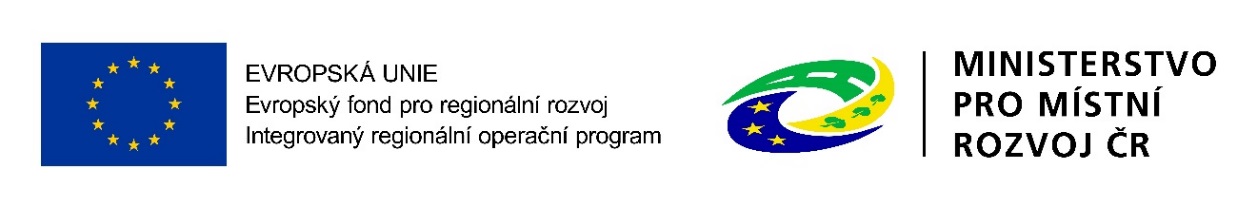 Zadávací dokumentacek nadlimitní veřejné zakázce na služby„Zámek Dobříš - Revitalizace zámecké oranžerie a francouzského parku – Konzervace a restaurování uměleckých a umělecko-řemeslných prvků“Veřejná zakázka zadávaná v souladu s ustanovením§ 56 zákona č. 134/2016  Sb., o zadávání veřejných zakázek, v platném znění, v otevřeném řízení (dále jen „Veřejná zakázka“)Zadavatel Veřejné zakázky:Colloredo – Mannsfeld spol. s r.o.se sídlem Švabínská 279, 338 08 ZbirohIČO: 02406781 (dále jen „Zadavatel”)DodavatelDodavatelem je fyzická či právnická osoba či více těchto osob společně, která/které nabízí poskytnutí služeb, jež jsou předmětem Veřejné zakázky. Dodavatelem je i pobočka závodu (za sídlo dodavatele se pak v takovém případě považuje sídlo pobočky závodu).Oprávněná osobaStatutární orgán Dodavatele nebo jím řádně plnou mocí zmocněná osoba (resp. v případě, kdy Nabídku podává více Dodavatelů společně, osoba, které bylo zmocnění řádně uděleno těmito Dodavateli) k jednáním týkajícím se podání Nabídky za Dodavatele, resp. k dalším úkonům s tím souvisejících.ProhlášeníJedná se o jakékoliv čestné prohlášení o existenci relevantních skutečností, resp. splnění určitých podmínek, podle této Zadávací dokumentace. Prohlášení musí být učiněno Oprávněnou osobou, přičemž pravost podpisu nemusí být úředně ověřena.SmlouvaSmlouvou se rozumí smlouva o dílo na provedení služeb, které jsou předmětem Veřejné zakázky, v rozsahu stanoveném v této Zadávací dokumentaci.SlužbySlužbami se rozumí vykonání služeb, jak jsou specifikovány níže v této zadávací dokumentaci.Účastník Účastníkem zadávacího řízení je Dodavatel, který podal v zadávacím řízení nabídku.ZadavatelZadavatelem této Veřejné zakázky je Colloredo – Mannsfeld spol. s r.o. se sídlem Švabínská 279, 338 08 Zbiroh, IČO: 02406781.ZZVZZákon č. 134/2016 Sb., o zadávání veřejných zakázek, v platném znění.Zadavatel:Colloredo – Mannsfeld spol. s r.o.právní formaSpolečnost s ručením omezenýmSídlo:	Švabínská 279, 338 08 ZbirohKontaktní adresa:Zámek Dobříš, Náměstí Svobody č.p. 1, 263 01 DobříšIČO:	02406781DIČ:CZ02406781Osoby oprávněné jednat 
jménem zadavatele:Livia Colloredo – Mannsfeldová, jednatelkaPavel Krejcárek, jednatelMag. Lelio Colloredo – Mannsfeld, jednatelOsoba zmocněná jednat jménem zadavatele ve všech právních věcech týkajících se veřejné zakázkyOsoba zmocněná jednat jménem zadavatele ve všech právních věcech týkajících se veřejné zakázkyZmocněná osoba:JUDr. Tomáš Nevečeřal, advokátSídlo:Vinohradská 404/19, 120 00 Praha 2IČO: 71466126DIČ:CZ7905280460Číslo evidence ČAK11697Kontaktní osoba Natálie MacháčkováTel.: +420 224 283 733E-mail:zakazky@akjsn.czKontaktní adresa zadavatele pro veškeré úkony související se zadávacím řízením AK Janstová, Smetana & Nevečeřal, Vinohradská 404/19, 120 00 Praha 2[Poštovní adresa Dodavatele]„Název Veřejné zakázky“„Název Veřejné zakázky“Neotevírat před termínem otevírání obálek!Neotevírat před termínem otevírání obálek!                  Adresa pro podání NabídkyDílčí hodnotící kritériumVáha1.Celková nabídková cena (v Kč bez DPH)85 %2.Zkušenosti klíčových členů realizačního týmu15 %Počet bodů za kritérium    =                85*Nejnižší celková nabídková cenaPočet bodů za kritérium    =                85*Hodnocená celková nabídková cenaZadavatelZadavatelZadavatelZadavatelNázevColloredo – Mannsfeld spol. s r.o.Colloredo – Mannsfeld spol. s r.o.Colloredo – Mannsfeld spol. s r.o.SídloŠvabínská 279, 338 08 ZbirohŠvabínská 279, 338 08 ZbirohŠvabínská 279, 338 08 ZbirohIČO024067810240678102406781účastníkúčastníkúčastníkúčastníkNázevSídlo/místo podnikání Adresa pro poštovní stykPrávní forma dodavatele / spisová značka v obchodním rejstříkuIČO / DIČForma podniku dodavateleDodavatel uvede, zdali je malým, středním nebo velkým podnikem dle Doporučení Komise č. 2003/361/ES, o definici mikropodniků, malých a středních podnikůDodavatel uvede, zdali je malým, středním nebo velkým podnikem dle Doporučení Komise č. 2003/361/ES, o definici mikropodniků, malých a středních podnikůDodavatel uvede, zdali je malým, středním nebo velkým podnikem dle Doporučení Komise č. 2003/361/ES, o definici mikropodniků, malých a středních podnikůOsoba oprávněná jednat za dodavateleUkázka vlastnoručního podpisu osoby oprávněné jednat za dodavateleKontaktní osobaTelefon / Fax / E-mailNabídková cena Nabídková cena Nabídková cena Nabídková cena Cena celkem bez DPHCena celkem bez DPHSamostatně DPHCena celkem s DPHPodpis nabídkyPodpis nabídkyPodpis oprávněné osobyTitul, jméno, příjmení, funkceRazítko, datum Nadlimitní veřejná zakázka na služby zadaná v otevřeném řízení dle § 56 zákona č. 134/2016 Sb., o veřejných zakázkách, ve znění pozdějších předpisůNadlimitní veřejná zakázka na služby zadaná v otevřeném řízení dle § 56 zákona č. 134/2016 Sb., o veřejných zakázkách, ve znění pozdějších předpisůNadlimitní veřejná zakázka na služby zadaná v otevřeném řízení dle § 56 zákona č. 134/2016 Sb., o veřejných zakázkách, ve znění pozdějších předpisů Část plnění VZ, kterou hodlá účastník zadat poddodavateli, resp. část kvalifikace, kterou prostřednictvím tohoto poddodavatele prokazujeNadlimitní veřejná zakázka na služby zadaná v otevřeném řízení dle § 56 zákona č. 134/2016 Sb., o veřejných zakázkách, ve znění pozdějších předpisůNadlimitní veřejná zakázka na služby zadaná v otevřeném řízení dle § 56 zákona č. 134/2016 Sb., o veřejných zakázkách, ve znění pozdějších předpisůNadlimitní veřejná zakázka na služby zadaná v otevřeném řízení dle § 56 zákona č. 134/2016 Sb., o veřejných zakázkách, ve znění pozdějších předpisů Část plnění VZ, kterou hodlá účastník zadat poddodavateli, resp. část kvalifikace, kterou prostřednictvím tohoto poddodavatele prokazuje„Zámek Dobříš - Revitalizace zámecké oranžerie a francouzského parku – Konzervace a restaurování uměleckých a umělecko-řemeslných prvků“ - část [doplní účastník zadávacího řízení]„Zámek Dobříš - Revitalizace zámecké oranžerie a francouzského parku – Konzervace a restaurování uměleckých a umělecko-řemeslných prvků“ - část [doplní účastník zadávacího řízení]„Zámek Dobříš - Revitalizace zámecké oranžerie a francouzského parku – Konzervace a restaurování uměleckých a umělecko-řemeslných prvků“ - část [doplní účastník zadávacího řízení] Část plnění VZ, kterou hodlá účastník zadat poddodavateli, resp. část kvalifikace, kterou prostřednictvím tohoto poddodavatele prokazuje1.Obchodní firma nebo název / Obchodní firma nebo jméno a příjmení:  Dodavatel uvede popis činností, které budou prováděny poddodavatelem a zároveň % vyjádření části zakázky, již bude poddodavatel realizovat1.Sídlo / Místo podnikání, popř. místo trvalého pobytu:  Dodavatel uvede popis činností, které budou prováděny poddodavatelem a zároveň % vyjádření části zakázky, již bude poddodavatel realizovat1.IČ:   Dodavatel uvede popis činností, které budou prováděny poddodavatelem a zároveň % vyjádření části zakázky, již bude poddodavatel realizovat1.Osoba oprávněná jednat jménem či za poddodavatele:  Dodavatel uvede popis činností, které budou prováděny poddodavatelem a zároveň % vyjádření části zakázky, již bude poddodavatel realizovat1.Spisová značka v obchodním rejstříku:  Dodavatel uvede popis činností, které budou prováděny poddodavatelem a zároveň % vyjádření části zakázky, již bude poddodavatel realizovat1.Tel./fax: Dodavatel uvede popis činností, které budou prováděny poddodavatelem a zároveň % vyjádření části zakázky, již bude poddodavatel realizovat1.E-mail: Dodavatel uvede popis činností, které budou prováděny poddodavatelem a zároveň % vyjádření části zakázky, již bude poddodavatel realizovat2.Obchodní firma nebo název / Obchodní firma nebo jméno a příjmení:  Dodavatel uvede popis činností, které budou prováděny poddodavatelem a zároveň % vyjádření části zakázky, již bude poddodavatel realizovat2.Sídlo / Místo podnikání, popř. místo trvalého pobytu:  Dodavatel uvede popis činností, které budou prováděny poddodavatelem a zároveň % vyjádření části zakázky, již bude poddodavatel realizovat2.IČ:   Dodavatel uvede popis činností, které budou prováděny poddodavatelem a zároveň % vyjádření části zakázky, již bude poddodavatel realizovat2.Osoba oprávněná jednat jménem či za poddodavatele:  Dodavatel uvede popis činností, které budou prováděny poddodavatelem a zároveň % vyjádření části zakázky, již bude poddodavatel realizovat2.Spisová značka v obchodním rejstříku:  Dodavatel uvede popis činností, které budou prováděny poddodavatelem a zároveň % vyjádření části zakázky, již bude poddodavatel realizovat2.Tel./fax: Dodavatel uvede popis činností, které budou prováděny poddodavatelem a zároveň % vyjádření části zakázky, již bude poddodavatel realizovat2.E-mail: Dodavatel uvede popis činností, které budou prováděny poddodavatelem a zároveň % vyjádření části zakázky, již bude poddodavatel realizovatNázev objednatele a kontaktní osoba objednateleNázev významné zakázky obdobného charakteruCelkové investiční náklady významné zakázky (ve finančním vyjádření v CZK nebo EUR)/ hodnota dodavatelem realizované části významné zakázkyPopis činnosti dodavatele v souvislosti s předmětnou zakázkouÚdaj o charakteru a účelovém určení objektu, který byl předmětem zakázkyÚdaj o řádném dokončení prací na zakázceTermín realizace zakázky Místo poskytnutí významné zakázkyRestaurátorRestaurátorRestaurátorRestaurátorRestaurátorRestaurátorRestaurátorPoř. č. význ. službyNázev zakázkyObjednatel zakázky(vč. jména a telefonního čísla/e-mailu kontaktní osoby objednatele)Podrobný popis poskytovaného plnění(vč. uvedení stupně PD)Doba realizace zakázky(od-do)Celkové investiční náklady služby v Kč bez DPHPřesný popis zapojení konkrétního klíčového člena na zakázky1.2.3.4.5.